lMADONAS NOVADA PAŠVALDĪBA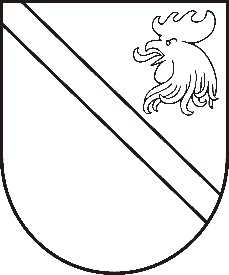 Reģ. Nr. 90000054572Saieta laukums 1, Madona, Madonas novads, LV-4801 t. 64860090, e-pasts: pasts@madona.lv ___________________________________________________________________________MADONAS NOVADA PAŠVALDĪBAS DOMESLĒMUMSMadonā2021.gada 19.janvārī									             Nr.19									       (protokols Nr.2, 18.p.)Par nekustamā īpašuma lietošanas mērķa noteikšanu un nosaukuma piešķiršanu nekustamajam īpašumam “P82” ar kadastra numuru 7086 018 0026, kas atrodas Praulienas pagastā, Madonas novadāMadonas novada pašvaldībā 2021. gada 11.janvārī saņemts VSIA “Latvijas Valsts ceļi” iesniegums Nr. 4.9/313 (reģistrēts Madonas novada pašvaldībā 11.01.2021. ar Nr. MNP/2.1.3.1/21/100), ar lūgumu piešķirt nosaukumu un noteikt nekustamā īpašuma lietošanas mērķi nekustamam īpašumam ar kadastra numuru 7086 018 0026, kas atrodas Praulienas pagastā, Madonas novadā. Pamatojoties uz „Nekustamā īpašuma valsts kadastra likuma” 9.panta pirmās daļas 1.punktu, MK noteikumiem nr.496 „Nekustamā īpašuma lietošanas mērķu klasifikācijas un nekustamā īpašuma lietošanas mērķu noteikšanas un maiņas kārtība” 3.punktu, 16.2. apakšpunktu.Noklausījusies sniegto informāciju, ņemot vērā 19.01.2021. Finanšu un attīstības komitejas atzinumu, atklāti balsojot: PAR – 17 (Andrejs Ceļapīters, Artūrs Čačka, Andris Dombrovskis, Zigfrīds Gora, Antra Gotlaufa, Artūrs Grandāns, Gunārs Ikaunieks, Valda Kļaviņa, Agris Lungevičs, Ivars Miķelsons, Valentīns Rakstiņš, Andris Sakne, Rihards Saulītis, Inese Strode, Aleksandrs Šrubs, Gatis Teilis, Kaspars Udrass), PRET – NAV, ATTURAS – NAV, Madonas novada pašvaldības dome NOLEMJ:Mainīt nosaukumu uz “Autoceļš P82” nekustamam īpašumam ar kadastra numuru 7086 018 0026, kas atrodas Praulienas pagastā, Madonas novadā.Zemes vienībām ar kadastra apzīmējumu 70860180026, 70860170087, 70860170085, 70860160081, 70860150113 un 70860150042 noteikt zemes lietošanas mērķi  - Zeme dzelzceļa infrastruktūras zemes nodalījuma joslā un ceļu zemes nodalījuma joslā, NĪLM kods 1101. Lēmums stājas spēkā saskaņā ar Administratīvā procesa likuma 70.panta 1., 2.daļu. Lēmumu var apstrīdēt Madonas novada pašvaldības Administratīvo aktu strīdus komisijā (Saieta laukumā 1, Madonā, Madonas novadā, LV-4801) viena mēneša laikā no tā spēkā stāšanās dienas.Domes priekšsēdētājs								          A.LungevičsD.Haide Dzelzkalēja 28080414